PICTURE DICTIONARYGEOGRAPHYV A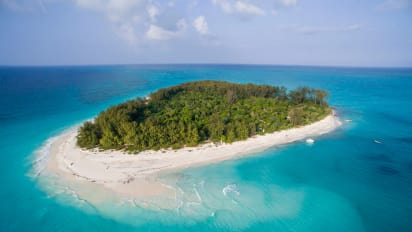 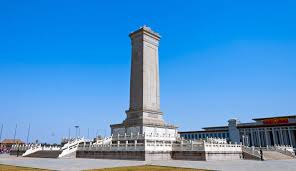 ISLAND                                                                       MONUMENT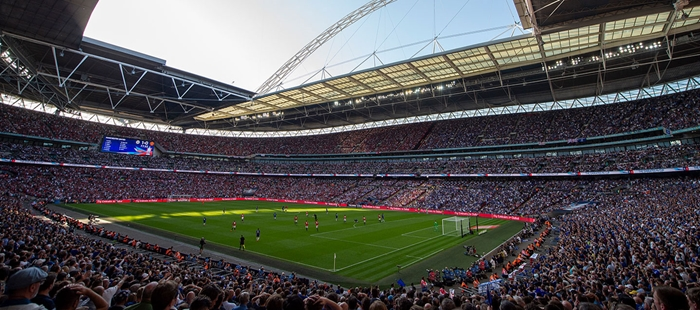 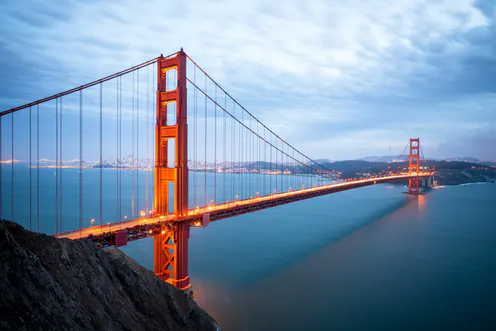 STADIUM                                                                  BRIDGE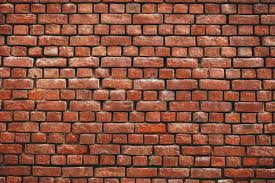 WALLLANDMARK = a building or place that is easily recognized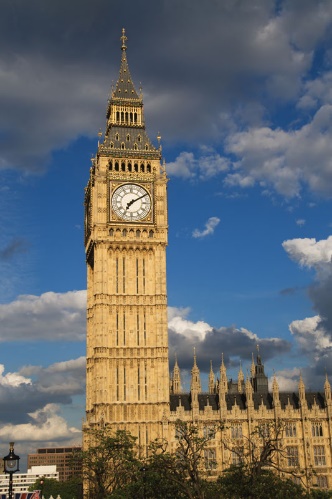 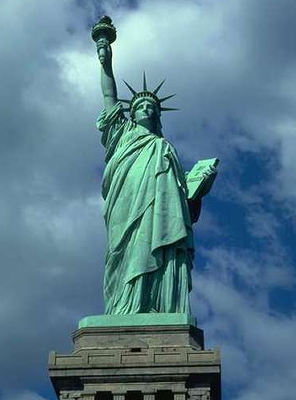 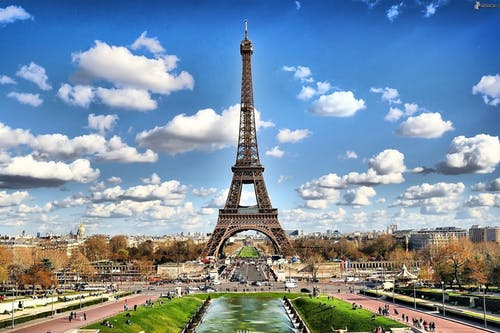 